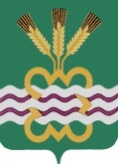 РОССИЙСКАЯ ФЕДЕРАЦИЯСВЕРДЛОВСКАЯ ОБЛАСТЬДУМА КАМЕНСКОГО ГОРОДСКОГО ОКРУГА СЕДЬМОЙ СОЗЫВПервое заседание  РЕШЕНИЕ № 3      30 сентября 2021 года Об утверждении протоколов № 1 и № 2 заседания счетной комиссии для проведения тайного голосования по выборам председателя Думы Каменского городского округа седьмого созываЗаслушав информацию председателя счетной комиссии по выборам председателя Думы Каменского городского округа седьмого созыва, руководствуясь Федеральным законом от 6 октября 2003 года № 131 – ФЗ «Об общих принципах организации местного самоуправления в Российской Федерации», Уставом муниципального образования «Каменский городской округ», в соответствии с Регламентом Думы Каменского городского округа, Дума Каменского городского округаР Е Ш И Л А:	1. Утвердить протоколы № 1 и № 2 заседания счетной комиссии для проведения тайного голосования по выборам председателя Думы Каменского городского округа седьмого созыва (Приложение № 1; 2).	2. Настоящее Решение вступает в силу со дня его принятия.Председатель Думы Каменского городского округа                           Г.Т. Лисицина                30.09.2021 года                                  УтвержденРешением ДумыКаменского городского округаот 30.09.2021г № ______Протокол № 1заседания счетной комиссии по проведению тайного голосования по выборам председателя Думы Каменского городского округа седьмого созываот 30 сентября 2021 года                                                                              г. Каменск-УральскийЧлены счетной комиссии, присутствующие при составлении протокола:______________________________________________________________________________- депутат от пятимандатного избирательного округа №______________________________________________________________________________________- депутат от пятимандатного избирательного округа №______________________________________________________________________________________- депутат от пятимандатного избирательного округа №________Повестка дня:Об избрании председателя счетной комиссии                                                 2.    Об избрании секретаря счетной комиссииСЛУШАЛИ: Об избрании председателя счетной комиссии.Поступило предложение избрать председателем счетной комиссии______________________________________________________________________________РЕШИЛИ: Избрать председателем счетной комиссии______________________________________________________________________________ГОЛОСОВАНИЕ:  «За» - ________________________                                   «Против» - ___________________                                   «Воздержались» - _____________СЛУШАЛИ: Об избрании секретаря счетной комиссии.Поступило предложение избрать секретарем счетной комиссии______________________________________________________________________________РЕШИЛИ: Избрать секретарем счетной комиссии______________________________________________________________________________ГОЛОСОВАНИЕ:  «За» - ________________________                                   «Против» - ___________________                                   «Воздержались» - _____________Председатель счетной комиссии: _________________________________________________                                                            (подпись)                                        (ФИО)Секретарь счетной комиссии: ____________________________________________________                                                            (подпись)                                        (ФИО)Член счетной комиссии:  ________________________________________________________                                                            (подпись)                                        (ФИО)                     УтвержденРешением ДумыКаменского городского округаот 30.09.2021г №______Протокол № 2заседания счетной комиссии для проведения тайного голосования по выборам председателя Думы Каменского городского округа седьмого созываот 30 сентября 2021 года                                                                                         г. Каменск-УральскийЧлены счетной комиссии, присутствующие при составлении протокола:_____________________________________________________________________________________- депутат от пятимандатного избирательного округа №_____________________________________________________________________________________________- депутат от пятимандатного избирательного округа №_____________________________________________________________________________________________- депутат от пятимандатного избирательного округа №________Повестка дня:Об утверждении формы, текста и количества бюллетеня для тайного голосования по выборам председателя Думы Каменского городского округа седьмого созыва.2.     Об установлении времени, места голосования и процедуры тайного голосования.СЛУШАЛИ: Информацию председателя счетной комиссии о форме, тексте и количестве бюллетеня для тайного голосования по выборам председателя Думы Каменского городского округа седьмого созыва.Предложена форма, количество и текст бюллетеня.РЕШИЛИ: Утвердить предложенную форму и текст бюллетеня для тайного голосования по выборам председателя Думы Каменского городского округа седьмого созыва (прилагается).Изготовить бюллетени в количестве ____ (_________) штук.Завизировать бюллетень подписями членов счетной комиссии. ГОЛОСОВАНИЕ:  «За» - ________________________                                   «Против» - ___________________                                   «Воздержались» - _____________СЛУШАЛИ: Об  установлении времени, места голосования и процедуры тайного голосования.РЕШИЛИ: Установить дату для тайного голосования 30 сентября 2021 года в большом зале здания Администрации МО «Каменский городской округ» по адресу: г. Каменск-Уральский, проспект Победы 38а.Утвердить процедуру голосования (прилагается).ГОЛОСОВАНИЕ:  «За» - ________________________                                   «Против» - ___________________                                   «Воздержались» - _____________Председатель счетной комиссии: _______________________________________________________                                                            (подпись)                                        (ФИО)Секретарь счетной комиссии: __________________________________________________________                                                            (подпись)                                        (ФИО)Член счетной комиссии:  ______________________________________________________________                                                            (подпись)                                        (ФИО)                     БЮЛЛЕТЕНЬдля тайного голосования по выборам председателя Думы Каменского городского округа седьмого созыва30 сентября 2021 года__________________________________________________________________ Разъяснение порядка заполнения избирательного бюллетеня_________________________________________________________________Поставьте любой знак в пустом квадрате справа от фамилии, в пользу которой, сделан выбор.__________________________________________________________________Лисицина                     1964 года рождения, место жительства:   Галина                          Свердловская область, Каменский район    Тимофеевна                 с. Покровское депутат Думы Каменского                                       городского округа седьмого созыва, округ № 2______________________________________________________________________Симонов                        1949 года рождения, место жительства:   Николай                        Свердловская область, Каменский район    Анатольевич                 с. Колчедан депутат Думы Каменского                                        городского округа седьмого созыва, округ № 3______________________________________________________________________УтвержденаРешением счетной комиссииот 30.09.2021г № 2Процедура тайного голосования         Для проведения голосования счетная комиссия выдает каждому депутату, присутствующему на заседании один бюллетень по выборам председателя Думы Каменского городского округа седьмого созыва.         В бюллетень для тайного голосования по выборам председателя Думы Каменского городского округа седьмого созыва внесены кандидатуры:Лисицина Галина ТимофеевнаСимонов Николай АнатольевичДепутатам выдано 15 бюллетеней для тайного голосования.    В бюллетени проставляется знак в пустом квадрате справа от фамилии, в пользу которого, сделан выбор.Перед приготовлением голосования урна проверена и опечатана счетной комиссией.    Заполненные бюллетени опускаются в опечатанную урну для голосования.    Счетная комиссия по окончании голосования вскрывает урну, устанавливает количество действительных и недействительных бюллетеней и производит подсчет голосов, поданных за или против кандидатов.    О результатах тайного голосования счетная комиссия составляет протокол, который подписывается всеми членами счетной комиссии.    Решение Думы принимается депутатами на основании тайного голосования, если за него проголосовало более половины от числа избранных депутатов Думы.Председатель счетной комиссии: ___________________________________________                                                            (подпись)                                        (ФИО)Секретарь счетной комиссии: ______________________________________________                                                            (подпись)                                        (ФИО)Член счетной комиссии: __________________________________________________                                                            (подпись)                                        (ФИО)Ведомость выдачибюллетеней для тайного голосования по выбору председателя Думы Каменского городского округа седьмого созыва30 сентября 2021 года№ п/пФИОДата выдачиподпись1Антропова Татьяна Валентиновна2Грибанова Наталия Николаевна3Дубровин Сергей Николаевич4Кузнецов Алексей Витальевич5Лагутин Геннадий Викторович6Лисицина Галина Тимофеевна7Орлова Надежда Владимировна8Першина Елена Анатольевна9Пошляков Дмитрий Юрьевич10Симонов Николай Анатольевич11Соколова Марина Алексеевна12Спирин Владимир Васильевич13Федоров Сергей Иванович14Шахматов Александр Сергеевич15Шубина Надежда Петровна